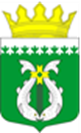 РОССИЙСКАЯ ФЕДЕРАЦИЯ РЕСПУБЛИКА КАРЕЛИЯ СОВЕТ СУОЯРВСКОГО МУНИЦИПАЛЬНОГО ОКРУГАXVIII сессия                                                                                                 I созывР Е Ш Е Н И Е26.12.2023									                     № 229                                                                                                                 Об обращении к депутату ЗаконодательногоСобрания Республики Карелия Т.В. ТишковойВ соответствии с Уставом Суоярвского муниципального округа, заслушав и обсудив обращение депутатов Совета Суоярвского муниципального округа          Совет Суоярвского муниципального округа РЕШИЛ:1. Поддержать и направить обращение депутатов Совета Суоярвского муниципального округа к депутату Законодательного Собрания Республики Карелия Т.В. Тишковой о выделении дополнительных денежных средств из регионального бюджета на приобретение коммунальной техники для содержания и обслуживания автомобильных   дорог муниципального значения (прилагается).2. Опубликовать настоящее решение в газете «Суоярвский вестник» и на официальном сайте Суоярвского муниципального округа в информационно-телекоммуникационной сети «Интернет» по адресу: https://suojarvi.ru.Председатель Совета Суоярвского муниципального округа                                             Н.В. ВасенинаГлава Суоярвского муниципального округа                                  Р.В. Петров                                                                     Приложение к решению XVIII сессии I созыва № 229 от 26.12.23г.Обращение депутатов Совета Суоярвского муниципального округа к депутату Законодательного Собрания Республики Карелия Т.В. Тишковой о выделении дополнительных денежных средств из регионального бюджета на приобретение коммунальной техники для содержания и обслуживания автомобильных   дорог муниципального значения__________________________________________________________________Уважаемая Татьяна Васильевна!В настоящее время для осуществления полномочий, в части содержания и обслуживания автомобильных дорог местного значения, в соответствии с Федеральным законом от  г. № 131-ФЗ «Об общих принципах организации местного самоуправления в Российской Федерации», сложилась непростая ситуация по содержанию и обслуживанию автомобильных дорог местного значения на территории Суоярвского муниципального округа.  Средств дорожного фонда Суоярвского муниципального округа, который формируется из акцизов на топливо, не более 3 % поступивших налоговых и неналоговых доходов, крайне недостаточно для содержания и обслуживания автомобильных дорог местного значения, в связи с чем значительно ухудшилось состояние автомобильных дорог. В адрес администрации округа регулярно поступают многочисленные жалобы граждан о том, что сегодняшнее состояние дорог не соответствует требованиям безопасности дорожного движения и представляет большую опасность для жизни и здоровья участников дорожного движения. На муниципальных дорогах, находящихся   в черте населенных пунктов, имеется большая ямочность, деформация и просадка полотна, отсутствуют тротуары и освещение. В связи с недостаточностью средств и техники расчистка производится по мере необходимости, дороги содержаться в неудовлетворительном состоянии.В связи с незначительностью дорожного фонда и необходимостью содержания дорог местного значения протяженностью более 150 км.  предприятия малого и среднего бизнеса не выходят на муниципальный контракт по содержанию и обслуживанию автомобильных дорог Суоярвского муниципального округа.       	В связи с изложенным, Совет Суоярвского муниципального округа просит оказать содействие в рассмотрении вопроса об увеличении количества денежных средств дорожного фонда Суоярвского муниципального округа на 10   млн.руб.,  а  также  о  выделении  дополнительных  денежных средств из регионального бюджета на  приобретение коммунальной техники  для содержания  и  обслуживания  автомобильных   дорог  муниципального  значения  в  размере  40  млн. руб. 